「2024-2025東海岸藝文平臺串聯」展覽補助計畫申請書申請表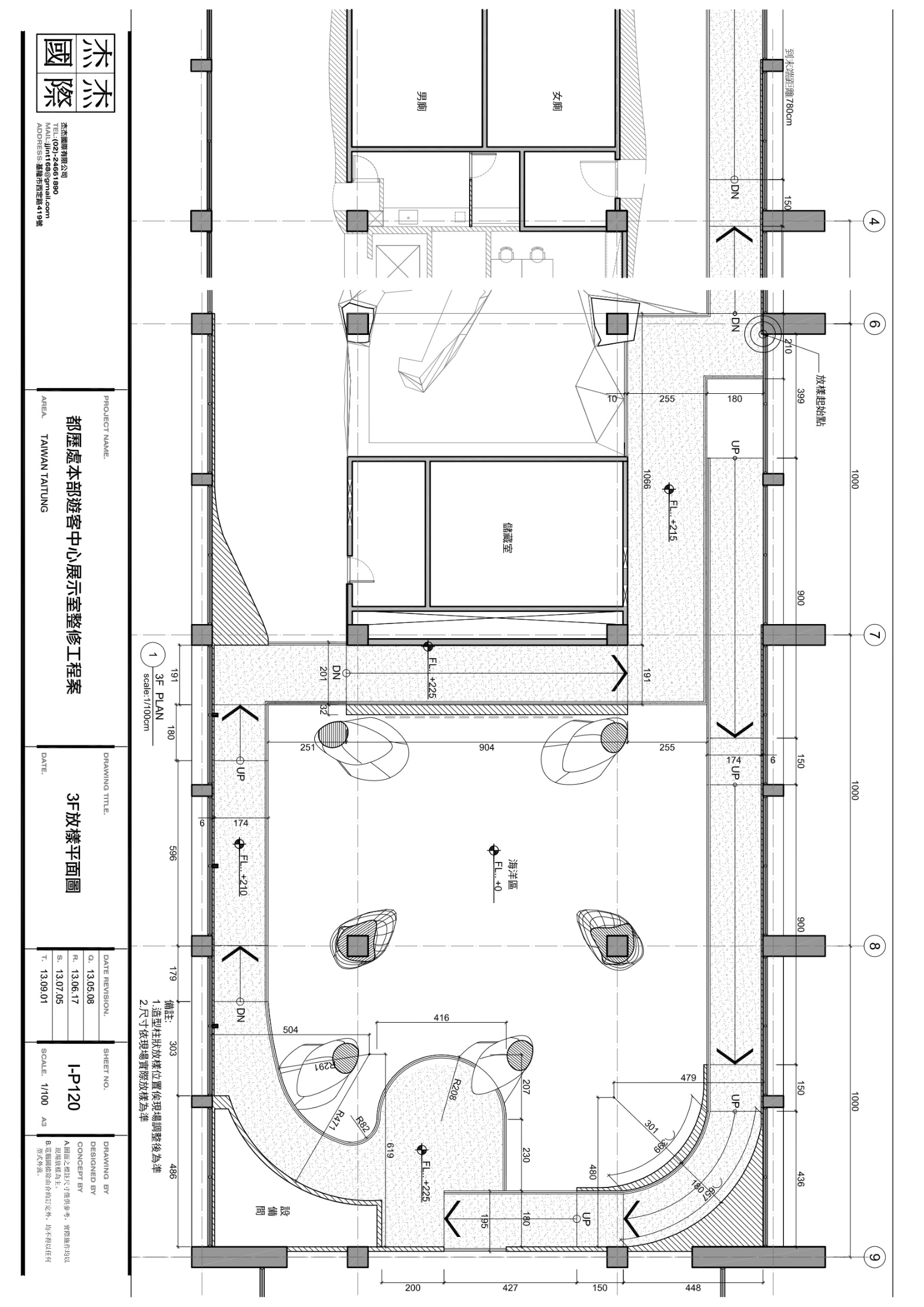 「2024-2025東海岸藝術生活平臺串聯」影像使用授權同意書本人________________ （以下簡稱為甲方）同意予力譔堂整合行銷股份有限公司 (以下簡稱乙方)進行工作計畫之「2024-2025東海岸藝文平臺串聯」攝影作品使用，並簽署表示接受本同意書之內容，雙方願意接受下列所有條款與規範： 甲方同意授權由乙方使用其個人所拍攝影像(含照片與影片)，以非獨佔性、適用      範圍遍及全世界、免版稅的方式授權乙方從事以下行為： 乙方得以各種管道或印刷方式呈現授權內容之全部或部分並可公開發表，及    著作法賦予著作人所擁有之權益，且可無須再通知或經甲方同意；但於公開     發表時必須尊重甲方個人形象，不得發表於非正當管道(例如情色書刊或網    站、交友網站或違反社會風俗之貼圖網站等)，如有此情況發生甲方得以立即   終止乙方使 用其肖像權，並要求乙方賠償其個人形象損失。甲方同意乙方使用其授權影像展示本活動內容，並以互助共惠效益之原則授   權照片供本活動使用；若有其他用途，需事先照會甲方，並另立條文簽定    後，始可使用之。如乙方所提供之創作備份於甲方，甲方使用時應尊重乙方創作權，公開發表       時須註明原創者資料，不得侵犯智慧財產權 (例如：讓觀賞者誤以為是他人      作品)。 乙方需保密甲方非個人宣傳之私密資料 (例如：電話、地址、身分證字號等)，     未經甲方同意不得擅自外流。 所有和本同意書相關的通知、聲明、要求及通信都必須以書面形式。一旦簽署後    即立刻生效，並表示雙方對於本同意書內容的同意。立同意書人簽名同意本同意書以上所有規定並遵守之： 姓      名：__________________身分證字號：____________________________行動電話  ：____________________________地      址：_________________________________________中 華 民 國      年      月      日單位名稱單位名稱單位地址單位地址單位社群網址單位社群網址（網址或FB）（網址或FB）（網址或FB）（網址或FB）（網址或FB）（網址或FB）展覽名稱展覽名稱展覽期程展覽期程填寫執行期程：發表時間：填寫執行期程：發表時間：填寫執行期程：發表時間：填寫執行期程：發表時間：填寫執行期程：發表時間：填寫執行期程：發表時間：展覽地點展覽地點執行總經費執行總經費新臺幣                元新臺幣                元新臺幣                元新臺幣                元新臺幣                元新臺幣                元申請本計畫補助款申請本計畫補助款新臺幣           元新臺幣           元自籌款自籌款新臺幣           元(至少10%)新臺幣           元(至少10%)單位代表人資料單位代表人資料單位代表人資料單位代表人資料單位代表人資料單位代表人資料單位代表人資料單位代表人資料姓名姓名職稱職稱聯絡電話聯絡電話電話：                電話：                電話：                手機：手機：手機：電子信箱電子信箱聯絡地址聯絡地址近三年內(110年~112年)曾申請/辦理過之展覽近三年內(110年~112年)曾申請/辦理過之展覽近三年內(110年~112年)曾申請/辦理過之展覽近三年內(110年~112年)曾申請/辦理過之展覽近三年內(110年~112年)曾申請/辦理過之展覽近三年內(110年~112年)曾申請/辦理過之展覽近三年內(110年~112年)曾申請/辦理過之展覽近三年內(110年~112年)曾申請/辦理過之展覽展覽年度展覽地點展覽地點展覽名稱展覽名稱展覽名稱展覽名稱觀展人數(次)一、展覽主題論述 (策展理念)二、展覽空間配置 (請於場配圖標註作品設置處)三、展覽作品 本表格如不敷使用，請自行增加。四、展覽行銷宣傳規劃（例如:開展茶會等相關活動，能夠吸引更多民眾觀展，增加展覽能見度）五、 歷年辦理展覽成果說明 (以圖文簡要說明)六、預算表六、預算表六、預算表六、預算表六、預算表六、預算表項次項目名稱數量單價金額備註123456789101112131415支出總計支出總計支出總計支出總計自籌款自籌款自籌款自籌款補助金額補助金額補助金額補助金額